

{QR Value} {Issue Name}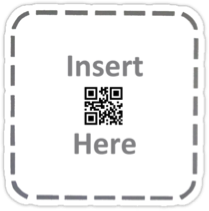 
{Insert QR Notes} **This is the narrative that will go into the DAR. The instructions for the officer will be displayed in the handheld device once the QR code is scanned.**

{QR Value} {Issue Name}
{Insert QR Notes} **This is the narrative that will go into the DAR. The instructions for the officer will be displayed in the handheld device once the QR code is scanned.**

{QR Value} {Issue Name}
{Insert QR Notes} **This is the narrative that will go into the DAR. The instructions for the officer will be displayed in the handheld device once the QR code is scanned.**

{QR Value} {Issue Name}
{Insert QR Notes} **This is the narrative that will go into the DAR. The instructions for the officer will be displayed in the handheld device once the QR code is scanned.**

{QR Value} {Issue Name}
{Insert QR Notes} **This is the narrative that will go into the DAR. The instructions for the officer will be displayed in the handheld device once the QR code is scanned.**

{QR Value} {Issue Name}
{Insert QR Notes} **This is the narrative that will go into the DAR. The instructions for the officer will be displayed in the handheld device once the QR code is scanned.**

{QR Value} {Issue Name}
{Insert QR Notes} **This is the narrative that will go into the DAR. The instructions for the officer will be displayed in the handheld device once the QR code is scanned.**

{QR Value} {Issue Name}
{Insert QR Notes} **This is the narrative that will go into the DAR. The instructions for the officer will be displayed in the handheld device once the QR code is scanned.**

{QR Value} {Issue Name}
{Insert QR Notes} **This is the narrative that will go into the DAR. The instructions for the officer will be displayed in the handheld device once the QR code is scanned.**

{QR Value} {Issue Name}
{Insert QR Notes} **This is the narrative that will go into the DAR. The instructions for the officer will be displayed in the handheld device once the QR code is scanned.**

{QR Value} {Issue Name}
{Insert QR Notes} **This is the narrative that will go into the DAR. The instructions for the officer will be displayed in the handheld device once the QR code is scanned.**

{QR Value} {Issue Name}
{Insert QR Notes} **This is the narrative that will go into the DAR. The instructions for the officer will be displayed in the handheld device once the QR code is scanned.**

{QR Value} {Issue Name}
{Insert QR Notes} **This is the narrative that will go into the DAR. The instructions for the officer will be displayed in the handheld device once the QR code is scanned.**

{QR Value} {Issue Name}
{Insert QR Notes} **This is the narrative that will go into the DAR. The instructions for the officer will be displayed in the handheld device once the QR code is scanned.**

{QR Value} {Issue Name}
{Insert QR Notes} **This is the narrative that will go into the DAR. The instructions for the officer will be displayed in the handheld device once the QR code is scanned.**

{QR Value} {Issue Name}
{Insert QR Notes} **This is the narrative that will go into the DAR. The instructions for the officer will be displayed in the handheld device once the QR code is scanned.**

{QR Value} {Issue Name}
{Insert QR Notes} **This is the narrative that will go into the DAR. The instructions for the officer will be displayed in the handheld device once the QR code is scanned.**

{QR Value} {Issue Name}
{Insert QR Notes} **This is the narrative that will go into the DAR. The instructions for the officer will be displayed in the handheld device once the QR code is scanned.**

{QR Value} {Issue Name}
{Insert QR Notes} **This is the narrative that will go into the DAR. The instructions for the officer will be displayed in the handheld device once the QR code is scanned.**

{QR Value} {Issue Name}
{Insert QR Notes} **This is the narrative that will go into the DAR. The instructions for the officer will be displayed in the handheld device once the QR code is scanned.**

{QR Value} {Issue Name}
{Insert QR Notes} **This is the narrative that will go into the DAR. The instructions for the officer will be displayed in the handheld device once the QR code is scanned.**

{QR Value} {Issue Name}
{Insert QR Notes} **This is the narrative that will go into the DAR. The instructions for the officer will be displayed in the handheld device once the QR code is scanned.**

{QR Value} {Issue Name}
{Insert QR Notes} **This is the narrative that will go into the DAR. The instructions for the officer will be displayed in the handheld device once the QR code is scanned.**

{QR Value} {Issue Name}
{Insert QR Notes} **This is the narrative that will go into the DAR. The instructions for the officer will be displayed in the handheld device once the QR code is scanned.**

{QR Value} {Issue Name}
{Insert QR Notes} **This is the narrative that will go into the DAR. The instructions for the officer will be displayed in the handheld device once the QR code is scanned.**

{QR Value} {Issue Name}
{Insert QR Notes} **This is the narrative that will go into the DAR. The instructions for the officer will be displayed in the handheld device once the QR code is scanned.**

{QR Value} {Issue Name}
{Insert QR Notes} **This is the narrative that will go into the DAR. The instructions for the officer will be displayed in the handheld device once the QR code is scanned.**

{QR Value} {Issue Name}
{Insert QR Notes} **This is the narrative that will go into the DAR. The instructions for the officer will be displayed in the handheld device once the QR code is scanned.**

{QR Value} {Issue Name}
{Insert QR Notes} **This is the narrative that will go into the DAR. The instructions for the officer will be displayed in the handheld device once the QR code is scanned.**

{QR Value} {Issue Name}
{Insert QR Notes} **This is the narrative that will go into the DAR. The instructions for the officer will be displayed in the handheld device once the QR code is scanned.**

{QR Value} {Issue Name}
{Insert QR Notes} **This is the narrative that will go into the DAR. The instructions for the officer will be displayed in the handheld device once the QR code is scanned.**

{QR Value} {Issue Name}
{Insert QR Notes} **This is the narrative that will go into the DAR. The instructions for the officer will be displayed in the handheld device once the QR code is scanned.**

{QR Value} {Issue Name}
{Insert QR Notes} **This is the narrative that will go into the DAR. The instructions for the officer will be displayed in the handheld device once the QR code is scanned.**

{QR Value} {Issue Name}
{Insert QR Notes} **This is the narrative that will go into the DAR. The instructions for the officer will be displayed in the handheld device once the QR code is scanned.**

{QR Value} {Issue Name}
{Insert QR Notes} **This is the narrative that will go into the DAR. The instructions for the officer will be displayed in the handheld device once the QR code is scanned.**

{QR Value} {Issue Name}
{Insert QR Notes} **This is the narrative that will go into the DAR. The instructions for the officer will be displayed in the handheld device once the QR code is scanned.**

{QR Value} {Issue Name}
{Insert QR Notes} **This is the narrative that will go into the DAR. The instructions for the officer will be displayed in the handheld device once the QR code is scanned.**

{QR Value} {Issue Name}
{Insert QR Notes} **This is the narrative that will go into the DAR. The instructions for the officer will be displayed in the handheld device once the QR code is scanned.**

{QR Value} {Issue Name}
{Insert QR Notes} **This is the narrative that will go into the DAR. The instructions for the officer will be displayed in the handheld device once the QR code is scanned.**

{QR Value} {Issue Name}
{Insert QR Notes} **This is the narrative that will go into the DAR. The instructions for the officer will be displayed in the handheld device once the QR code is scanned.**

{QR Value} {Issue Name}
{Insert QR Notes} **This is the narrative that will go into the DAR. The instructions for the officer will be displayed in the handheld device once the QR code is scanned.**

{QR Value} {Issue Name}
{Insert QR Notes} **This is the narrative that will go into the DAR. The instructions for the officer will be displayed in the handheld device once the QR code is scanned.**

{QR Value} {Issue Name}
{Insert QR Notes} **This is the narrative that will go into the DAR. The instructions for the officer will be displayed in the handheld device once the QR code is scanned.**

{QR Value} {Issue Name}
{Insert QR Notes} **This is the narrative that will go into the DAR. The instructions for the officer will be displayed in the handheld device once the QR code is scanned.**

{QR Value} {Issue Name}
{Insert QR Notes} **This is the narrative that will go into the DAR. The instructions for the officer will be displayed in the handheld device once the QR code is scanned.**

{QR Value} {Issue Name}
{Insert QR Notes} **This is the narrative that will go into the DAR. The instructions for the officer will be displayed in the handheld device once the QR code is scanned.**

{QR Value} {Issue Name}
{Insert QR Notes} **This is the narrative that will go into the DAR. The instructions for the officer will be displayed in the handheld device once the QR code is scanned.**

{QR Value} {Issue Name}
{Insert QR Notes} **This is the narrative that will go into the DAR. The instructions for the officer will be displayed in the handheld device once the QR code is scanned.**

{QR Value} {Issue Name}
{Insert QR Notes} **This is the narrative that will go into the DAR. The instructions for the officer will be displayed in the handheld device once the QR code is scanned.**

{QR Value} {Issue Name}
{Insert QR Notes} **This is the narrative that will go into the DAR. The instructions for the officer will be displayed in the handheld device once the QR code is scanned.**